ПРОВЕРКА УМНОЖЕНИЯ ДЕЛЕНИЕМ (с. 17)Цели: научить выполнять проверку умножения делением, закреплять решение задач с долями и величинами: цена, количество, стоимость; совершенствовать вычислительные навыки и умение находить значение выражения с двумя переменными.Ход урокаI. Организационный момент.II. Устный счёт.1. В устный счет на уроке включить игру «Круговые примеры»:32 · 3			96 + 4		98 – 33 · 262 : 2			31 – 7			100 – 2 · 1924 · 3			72 : 8			9 · 9 + 172. Продолжите ряд чисел: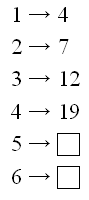 3. Используя только цифры 1, 2, 3, 4, 5, 6, 7 и не повторяя ни одну из них, составьте такие 4 числа, чтобы при их сложении получилось 100.III. Работа над новым материалом.Подготовка, рассмотрение нового материала и первичное закрепление могут быть выполнены аналогично тому, как это делалось на уроке № 13. Полезно сравнить способы проверки деления умножением и умножения делением.Для закрепления выполнить с комментированием задания № 1 и № 2.№ 1:27 · 3 = 81Учащийся. Надо произведение разделить на один из множителей: 81 : 3 = 27. Сравниваю полученный результат с другим множителем: 27 = 27. Эти числа равны, значит умножение выполнено верно.№ 2:84 : 3 = 28Учащийся. Умножаю частное на делитель: 28 · 3 = 84. Сравниваю полученный результат с делимым: 84 = 84. Эти числа равны, значит, деление выполнено верно.Аналогично комментируются другие примеры.IV. Игротека.V. Работа над пройденным материалом.1. Решение задач. Задачу № 3 учащиеся решают с объяснением, так как прежде чем чертить отрезки, надо найти их длину.Учащиеся. Надо сначала найти длину второго отрезка. Для этого надо 8 : 4 = 2 (см). Затем надо найти длину третьего отрезка. Для этого надо к 2 прибавить 6. Получится 8.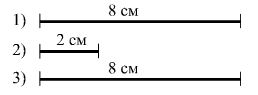 1) 8 : 4 = 2 (см) – 2-й отрезок2) 2 + 6 = 8 (см) – 3-й отрезокЗадачу № 4 дети решают самостоятельно.Потом при проверке учитель выслушивает решение задачи у нескольких учащихся, так как дети составляли задачу самостоятельно и ответы получили разные.2. Устно вместе с учителем учащиеся рассматривают решение уравнения (задание № 5).Задание № 6 учащиеся выполняют с комментированием на доске и в тетради. Дети должны прочитать задание, а каждый из вызванных учеников объяснить, как он находит значение выражения при заданном значении буквы.Учитель. Найдите значение выражения с : d.Ученик. Если с = 80, а d = 4, то получаем пример: 80 : 4. Ответ равен 20.Ученик. Если с = 20, d = 1, то получаем пример: 20 : 1. Ответ равен 20.Ученик. Если с = 40, d = 2, то получаем пример: 40 : 2 = 20.3. Для самостоятельной работы дать учащимся выполнить примеры № 7.VI. Итоги урока.Учитель. Дети, чему мы учились сегодня на уроке?Дети. Мы учились выполнять проверку умножения.Учитель. Что повторяли на уроке?Дети. Повторяли решение задач на построение отрезков, решали уравнения, выражения с переменными.Домашнее задание: с. 17, № 7.